Birimi                     :Satın AlmaGörev  Adı             :Satın Alma MemuruAmiri                      :İdari Mali Hizmetler Müdür Üst Amiri                :İdari Mali Hizmetler MüdürüGörev devri             :Diğer görevlendirilen MemurGÖREV AMACI: Hastanemizin tüm ihtiyaçlarının Kamu İhale Kanunu hükümleri çerçevesinde satın alma işlemleri yapmak.
TEMEL İŞ,YETKİ VE SORUMLULUKLARSatın alma memuru yürürlükteki mevzuata uygun olarak hastane idari mali hizmetlermüdür yardımcısının emirlerine göre, satın alma ile ilgili işlemleri yapmakla yükümlüdür.Satın alınacak mal ve hizmetler için piyasa araştırması yapar,Mevzuatın verdiği yetki çerçevesinde satın alma memuru elinde bulunan avanstan ödemek suretiyle, satın alınması gerekli ihtiyaçların alımını yapar avansın usulü dairesinde mahsubunu yaptırır.Alımı kendisine emredilen şeyleri ayrıntılarıyla ayrı bir deftere kaydeder, yasal süre içerisinde muhafazaeder.Bölümlerinde tespit ettiği uygunsuzluklarla ilgili DÖF ( Düzeltici Önleyici Faaliyet )başlatmak.Kalite Yönetim Sistemi şartlarına uygun çalışır.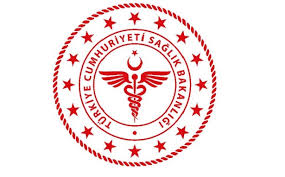 SAVUR PROF. DR. AZİZ SANCAR İLÇE DEVLET HASTANESİSATIN ALMA MEMURU GÖREV TANIMISAVUR PROF. DR. AZİZ SANCAR İLÇE DEVLET HASTANESİSATIN ALMA MEMURU GÖREV TANIMISAVUR PROF. DR. AZİZ SANCAR İLÇE DEVLET HASTANESİSATIN ALMA MEMURU GÖREV TANIMISAVUR PROF. DR. AZİZ SANCAR İLÇE DEVLET HASTANESİSATIN ALMA MEMURU GÖREV TANIMISAVUR PROF. DR. AZİZ SANCAR İLÇE DEVLET HASTANESİSATIN ALMA MEMURU GÖREV TANIMISAVUR PROF. DR. AZİZ SANCAR İLÇE DEVLET HASTANESİSATIN ALMA MEMURU GÖREV TANIMISAVUR PROF. DR. AZİZ SANCAR İLÇE DEVLET HASTANESİSATIN ALMA MEMURU GÖREV TANIMISAVUR PROF. DR. AZİZ SANCAR İLÇE DEVLET HASTANESİSATIN ALMA MEMURU GÖREV TANIMI KODUKU.YD.36YAYIN TARİHİ01.01.2018REVİZYON TARİHİ 18.01.2022REVİZYON NO01SAYFA SAYISI 01HAZIRLAYANKONTROL EDENONAYLAYANKalite Yönetim Direktörüİdari ve Mali İşler Müdür V.BaşhekimTürkan GELENVeysel ŞAŞMAZOğuz ÇELİK